Trang Nhà Quảng ĐứcMaät Taïng Boä 3 - No 1067 (Tr. 129  Tr. 138) NHIEÁP VOÂ NGAÏI ÑAÏI BI TAÂM ÑAØ LA NI KINHKEÁ NHAÁT PHAÙP TRUNG XUAÁT VOÂ LÖÔÏNG NGHÓA NAM PHÖÔNG MAÕN NGUYEÄN BOÅ ÑAØ LAÏC HAÛI HOÄI NGUÕ BOÄ CHUÛ TOÂN PHÖÔNG ÑAÚNG HOAÈNG THEÄ LÖÏC PHÖÔNG VÒ CAÄP UY NGHI HÌNH SAÉC CHAÁP TRÌ TAM MA GIAØ TIEÂU XÍ MAÏN TRAØ LA NGHI QUYÕHaùn d ch: Chuøa Ñaïi Höng Thieän – Tam Taïng Sa Moân Ñaïi quaûng Trí BAÁT KHOÂNG phuïng chieáu dòch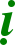 Vieät d ch: HUYEÀN THANHBaáy giôø Baø Nga Noan (Bhagavan – Theá Toân) Truï Voâ ngaïi Ñaïi biTaâm Ñaïi Ñaø la niTöï Taïi Löïc Tam Muoäi Dieãn noùi A Lôïi Giaø  Ñaïi Maïn Traø La töôùng Nguõ Boä Chö Toân ÑaúngUy Nghi Hình Saéc Phaùp Muoán bieát haûi hoäi naøy AÁn töôùng cuûa caùc Toân Tröôùc neân bieát Chæ MuïcChaép Lieân Hoa Hôïp Chöôûng Lieân Hoa (hoa sen) töùc laø LYÙ Lyù xöù aét coù TríNeân duøng tay traùi, phaûi Goïi teân laø LYÙ, TRÍ Tay traùi laø TÒCH TÓNHTeân LYÙ THAI TAÏNG HAÛITay phaûi laøm caùc vieäcTeân TRÍ KIM CÖÔNG HAÛINaêm ngoùn cuûa tay traùi THAI TAÏNG HAÛI NGUÕ TRÍNaêm ngoùn cuûa tay phaûiKIM CÖÔNG HAÛI NGUÕ TRÍTay traùi: ÑÒNH, phaûi: TUEÄ Möôøi ngoùn töùc möôøi ÑOÄ Hoaëc laø möôøi Phaùp Giôùi Hoaëc noùi möôøi Chaân Nhö Thu ruùt nhieáp laáy moät Khai môû coù soá danh_ Traùi: ngoùn uùt laø Ñaøn Ngoùn voâ danh laø Giôùi Ngoùn giöõa traùi laø Nhaãn Ngoùn troû traùi laø Tieán Ngoùn caùi traùi laø Thieàn_ Phaûi: ngoùn uùt laø Tueä Ngoùn voâ danh laø Phöông Ngoùn giöõa phaûi laø Nguyeän Ngoùn troû phaûi laø Löïc Ngoùn caùi phaûi laø Trí_ Ngoùn caùi Traùi laø Tueä Ngoùn troû traùi laø Phöông Ngoùn giöõa traùi laø Nguyeän Ngoùn voâ danh laø Löïc Ngoùn uùt traùi laø Trí_ Tay phaûi: Ngoùn caùi Laø Ñaøn, Khoâng luaân Tay phaûi: ngoùn troû Laø Giôùi, Phong Luaân Tay phaûi: ngoùn giöõa Laø Nhaãn, Hoûa Luaân Ngoùn voâ danh phaûi Laø Tieán, Thuûy Luaân Tay phaûi: ngoùn uùtLaø Thieàn, Ñòa Luaân_ Ngoùn uùt laø Ñòa Voâ danh laø Thuûy Ngoùn giöõa laø Hoûa Ngoùn troû laø Phong Ngoùn caùi laø Khoâng(Ñaây laø teân cuûa 10 Ba La Maät, chaúng phaûi söû duïng Toân vò naøy. Nay coù theå duøng Ñònh, Tueä, Lyù Trí, aán kheá cuûa caùc Toân. Duøng ñaây seõ bieát) NGUÕ BOÄ TOÂN PHAÙPPhaùp Töùc Tai (‘Saøntika): duøng nhoùm Toân cuûa Phaät Boä. Vì theá coù 5 Trí PhaätPhaùp Taêng Ích (Pusïtïika): duøng Toân cuûa Baûo Boä. Vì theá coù Baûo, Quang, Traøng, Tieáu. Caàu Phöôùc ñöùc laø Baûo, caàu Trí tueä laø Quang, caàu Quan vò laø Traøng, caàu Kính aùi laø Tieáu.Phaùp Giaùng Phuïc (Abhicaøruka): duøng nhoùm Toân cuûa Kim Cöông Boä. Vì theá coù 5 Ñaïi phaãn noä Toân ñaúng.Phaùp Kính AÙi (Va’sikaranïa): duøng Toân cuûa Lieân Hoa Boä. Vì theá Baûn Toân laø Quaùn Theá AÂm ñaúng.Phaùp Caâu Trieäu (Akarsïani): duøng nhoùm Caâu, Saùch, Toûa, Linh cuûa Yeát Ma Boä.Vaøo 5 Trí: laø Phaùp Thaân. Vì theá coù 5 Trí Hieàn BìnhThaønh Lieân Hoa: laø Töï Taïi Thaân. Vì theá coù 4 loaïi hoa senThaønh Phaät thaân:laø Thoï Duïng Thaân. Vì theá coù nhoùm Nhö Lai.Maëc aùo giaùp (Bò Giaùp): laø Bieán Hoùa Thaân. Vì theá coù 32 Thaân. NGUÕ MAÃU BOÄ THAÁT (Caùi nhaø) CHUÛ:Tyø Loâ Giaù Na Nhö Lai (Vairocana Tathaøgata) laø Phaät Boä Chuû, laø coäi nguoàn neân khoâng coù Maãu.	Tyø Loâ Giaù Na Kinh ghi: Chöõ A ( 狣 ) laø chuûng töû cuûa Tyø Loâ Giaù na Phaät. Chöõ Hoàng (猲- Huømï) laø chuûng töû cuûa Kim Cöông Taùt Ñoûa (Vajra Satva)Kim Cöông Ñænh Kinh ghi: chöõ Hoàng laø chuûng töû cuûa Tyø Loâ Giaù Na Phaät.Chöõ A laø chuûng töû cuûa Kim Cöông Taùt Ñoûa.Kim Cöông Haûi Quyõ ghi: Nhö vaäy moãi Hoäi, hai chöõ naøy thay theá cho nhau. Neân bieát nhö vaäy laø trôï nhau laøm chuû, Baïn ñeå lôïi ích cho chuùng sinh.Boå Ñaø Haûi Ñaïi Bi ghi: Bieán hoùa cuõng hieän vaïn öùc thaân trôï nhau laøm chuû, Baïn tieáp hoùa quaàn sinh.A Suùc Nhö Lai (Aksïobhya Tathaøgata): laø Kim Cöông Boä Chuû. Kim Cöông Ba La Maät (Vajra paøramita) laø Maãu.Baûo Sinh Nhö Lai (Ratna Samïbhava Tathaøgata) laø Baûo Boä Chuû. Baûo Ba La Maät (Ratna Paøramita) laø Maãu.Voâ Löôïng Thoï Nhö Lai (Amitaøyus Tathaøgata) laø Lieân Hoa Boä Chuû. Phaùp Ba La Maät (Dharma paøramita) laø Maãu.Baát Khoâng Thaønh Töïu Nhö Lai (Amogha siddhi Tathaøgata) laø Yeát Ma Boä Chuû. Yeát Ma Ba La Maät (Karma Paøramita) laø Maãu.Ñieàu naøy caên cöù vaøo nghóa 4 Ba La Maät sinh ra 4 Phaät vaäy.Laïi coù nghóa: Taâm coù 4 vò Phaät hoã trôï sinh ra 4 vò Ba La Maät. Theá thôøi ñöôïc 4 Ba La Maät laø Chuû vaø 4 vò Phaät laø Maãu.Ñaùp raèng: Chaúng ñöôïc!.) Vì sao chaúng ñöôïc?Ñaùp: 4 Ba La Maät laø Ñònh, 4 vò Phaät laø Tueä, neân 4 Ba La Maät chaúng ñöôïc laøm Chuû maø 4 vò Phaät laø Chuû. Ví nhö cha meï thì haït gioáng sinh saûn aáy goïi laø cha chaúng phaûi laø meï. Duøng 5 trí Phaãn Noä töôùng phoái kyù vôùi 5 Trí:Baát Ñoäng Toân (Acala) laø phaãn noä cuûa Tyø Loâ Giaù Na. Töï Tính Luaân laø Baùt Nhaõ Boà Taùt (Prajnõa Bodhisatva)ø .Giaùng Tam Theá Toân (Trailokya Vijaya) laø phaãn noä cuûa A Suùc Phaät. Töï Tính Luaân laø Kim Cöông Taùt Ñoûa Boà Taùt (Vajrasatva Bodhisatva).Quaân Traø Lôïi (Kunïdïali) laø phaãn noä cuûa Baûo Sinh Phaät. Töï Tính Luaân laø Kim Cöông Taïng Vöông Boà Taùt (Vajragarbha Raøja Bodhisatva).Luïc Tuùc Toân (Yamantaka) laø phaãn noä cuûa Voâ Löôïng Thoï Phaät. Töï Tính Luaân laø Vaên Thuø Sö Lôïi Boà Taùt (Manõju’srì Bodhisatva).Kim Cöông Döôïc Xoa (Vajra Yaksïa) laø phaãn noä cuûa Baát Khoâng Thaønh Töïu Phaät. Töï Tính Luaân töùc laø Tòch Tónh Thaân (Thaân vaéng laëng). Laïi coù Ueá Tích Kim Cöông (Ucchusïma Vajra) laø phaãn noä cuûa Baát Khoâng thaønh Töïu Phaät. Töï Tính Luaân laø Kim Cöông Nghieäp (Vajra Karma) . Ueá Tích töùc laø OÂ Soâ Thaùp Ma Boà Taùt vaäy.Voâ Naêng Thaéng (Apaørajita) laø phaãn noä cuûa Thích Ca Maâu Ni Phaät (‘Saøkya Munïi Buddha). Töï Tính Luaân laø Töø Thò Boà Taùt (Maitri Bodhisatva)Maõ Ñaàu Quaùn AÂm (Haøyagriva) laø phaãn noä cuûa Voâ Löôïng Thoï Phaät. Töï Tính Luaân laø Quaùn Theá AÂm laøm chuû. Baïn ñaø la phoäc töû ni (Panïdïara Vaøsïinïì) laø Baïch Y Quaùn Theá AÂm Boà Taùt. 37 Toân:Tyø Loâ Giaù Na Phaät: laø Bieán Chieáu Kim Cöông4 vò Phaät ôû 4 phöông (nhö treân)Ñoâng phöông Kim Cöông Ba La Maät Boà Taùt, laø: Baát ÑoängNam phöông Baûo Ba La Maät Boà Taùt, laø: Bình ÑaúngTaây phöông Phaùp Ba La Maät Boà Taùt, laø: Thanh TónhBaéc phöông Yeát Ba La Maät Boà Taùt, laø: Thaønh TöïuTaùt (Vajra Satva) laø: Dieäu duïng Chaân NhöVöông (Vajra Raøja) laø: Töï TaïiAÙi (Vajra Raøga) laø: Ñaïi BiHyû (Vajra Saødhu) laø: Thieän TaiBaûo (Vajra Ratna) laø: Nhö YÙQuang (Vajra Teja) laø: Uy ÑöùcTraøng (Vajra Ketu) laø: Phoå NguyeänTieáu (Vajra Haøsïa) laø: vui veû (Hoan Hyû)Phaùp (Vajra Dharma) laø: Thanh TónhLôïi (Vajra Tìksïnïa) laø: Baùt NhaõNhaân (Vajra Hetu) laø: chaúng thoaùi lui (Baát Thoaùi)Ngöõ (Vajra Bhasïa) laø: Tính KhoângNghieäp (Vajra Karma) laø: Kheùo leùo (Thieän Xaûo)Hoä (Vajra Raøksïa) laø: Tinh TieánNha (Vajra Damïsïtïri) laø: Maõnh Lôïi (Maïnh beùn)Quyeàn (Vajra Samïdhi) laø: Bí MaätHyù (Vajra Laøse) laø: Thoï KyùMan (Vajra Maøla) laø: Yeâu kínhCa (Vajra Gìte) laø: khoâng sôï haõi (Voâ UÙy )Vuõ (Vajra Nrïtye) laø: Thaàn ThoângHöông (Vajra Dhuøpe) laø: Voâ NgaïiHoa (Vajra Pusïpe) laø: Dieäu SaécÑaêng (Vajra Dìpe) laø: Phoå chieáu (soi khaép)Ñoà (Vajra Gandhe) laø: Phoå Tónh (Trong saïch khaép)Caâu (Vajra A ku’sa) laø: Nguoàn thieän (Thieän Nguyeân)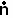 Saùch (Vajra Paø’sa) laø: Ñaúng TrìToûa (Vajra Sphïotïa) laø: Kieân Trì (giöõ beàn chaéc)Linh (Vajra Ghamïta) laø: Giaûi thoaùtÑaõ noùi: Phaãn noä, Töï Tính Luaân cuûa nhoùm caùc Toân xong.Nay noùi Sô Thaønh Giôùi (Khu vöïc cuûa caùc Thaønh ñaàu tieân) Baûn Toân: Töôùng vi dieäuThöù nhaát: Ñaát noäi taâm Coù hoa sen taùm caùnh Dieäu saéc aáy: xanh, vaøng Traêm ngaøn loaïi Dieäu saéc Röïc rôõ trang nghieâm ñaát Löu ly bieác laøm ñaátGiôùi vaøng, ñaïo tröôøng bieác Vi dieäu khoâng gì hônTöø taâm ñaøi hoa naøy Hieän ra vaønh traêng lôùn Giöõa coù töôïng Baûn ToânHieän: Thieân Thuû thieân NhaõnDieäu Saéc hôn ba coõi Maøu vaøng chieáu choùi loïi Ñaàu giöõ maõo toùc keát Maõo baùu, toùc bieác ruõNaêm traêm maët treân ñænh Ñaày ñuû ngaøn con maét Trong maõo baùu caùc ñaàu An truï thaân Hoùa Phaät Thaân töôùng ngaøn caùnh tayTrong ñoù choïn Taïp baûo (nhieàu vaät baùu)_ Traùi, Ñònh: Nhaät Tinh Chaâu Traùi, Lyù: Cung Ñieän ChaâuTraùi, Ñònh: Kieàn Toûa Chaâu (caùi khoùa cöùng ? Baøng baøi) Traùi, Ñònh: Baûo Tieãn Chaâu (Caây cung baùu)Traùi, Lyù: Quaân Trì ChaâuTraùi, Ñònh: Quyeán Saùch Chaâu (sôïi daây) Traùi, Lyù: Hoàng Lieân Chaâu (hoa sen hoàng) Traùi, Ñònh: Baïch Lieân Chaâu (hoa sen traéng) Traùi, Lyù: Baûo Khieáp Chaâu (caùi röông baùu) Traùi, Ñònh: Ngoïc Hoaøn Chaâu (vaøng ngoïc) Traùi, Ñònh: Baûo Kính Chaâu (Göông baùu) Traùi, Ñònh: Boà Ñaøo Chaâu (chuøm boà Ñaøo) Traùi, Lyù: Hoùa Phaät ChaâuTraùi, Ñònh: Baûo Loa Chaâu (Caùi Loa baùu) Traùi, Lyù: Kim Cöông Xöû (chaøy Kim Cöông) Traùi, Ñònh: Thieát Caâu ChaâuTraùi, Lyù: Baïch Phaát Chaâu (phaát traàn traéng) Traùi, Ñònh: Baûo Bình ChaâuTraùi, Lyù: Nhö YÙ ChaâuÑònh Tueä (2 baøn tay) hôïp 10 sen (10 ngoùn tay) Lyù Trí (2 baøn tay) vaøo Ñònh AÁn_ Phaûi, Tueä: Nguyeät Tinh ChaâuPhaûi, Trí: Saéc Vaân Chaâu (maây nguõ saéc) Phaûi, Tueä: Tích Tröôïng ChaâuPhaûi, Trí: Baûo Kieám ChaâuPhaûi, Tueä: Baûo Tieãn Chaâu (muõi teân baùu) Phaûi, Trí: Hoà Bình ChaâuPhaûi, Tueä: Soå Vöông Chaâu (chuoãi traøng haït) Phaûi, Trí: Töû Lieân Chaâu (hoa sen tím)Phaûi, Tueä: Thanh Lieân Chaâu (hoa sen xanh) Phaûi, Trí: Baûo kinh Chaâu (cuoán Kinh baùu) Phaûi, Tueä: Kim Luaân Chaâu (baùnh xe vaøng) Phaûi, Trí: Ñoäc Laâu Chaâu (caây gaäy ñaàu laâu) Phaûi, Tueä: Döông Lieãu ChaâuPhaûi, Trí: Ñònh Tröôïng Chaâu (vò Hoùa Phaät treân ñænh ñaàu) Phaûi, Tueä: Baùt Baûo ChaâuPhaûi, Trí: Tam Kieám Chaâu (chaøy Kim Cöông Tam coå) Phaûi, Tueä: Phuû Vieät Chaâu (caây buùa baùu)Phaûi, Trí: Voâ UÙy Chaâu Phaûi, Tueä: Baûo AÁn Chaâu Moãi moät tay baùu dieäuGioáng nhö caønh Ni Cuø Voøng xuyeán: ngoïc ñeo tay Traêm ngaøn baùu Anh laïcDieäu man (traøng hoa maøu nhieäm) vôùi Thieân y (aùo khoaùc ngoaøi) Ngoïc trang nghieâm Dieäu TheåHaøo quang troøn cöùu ñôøi Ly Nhieät truù Tam muoäi Giaø phu: phaûi ñeø traùi An truù sen baùu dieäuÑaõ noùi Töôïng trung Thai Uy nghi, töôùng toát xong Nay noùi treân taùm caùnh Ñaïi Boà Taùt chuûng haûo Vôùi Töùc Tai, Taêng Ích Uy nghi, hình saéc, Phaùp Ñaøi hoa sen taùm caùnh(Thai töø Ñoâng Baéc chuyeån beân phaûi)_ Baát Khoâng Quyeán Saùch Quaùn AÂm Treân ñænh: maõo nguõ keá (5 buùi toùc) Thaân Hoùa Phaät an truùÑuû ba maët chín maétMaët chính maøu thòt traéng Töôùng Töø Bi mæm cöôøi Traùi, phaûi: Trôøi maët xanh Töôùng phaãn noä giaùng ma Thaân ñeo anh laïc dieäu Khoaùc da höôu, caø saTraêm phöôùc trang nghieâm thaân Theå: boán tay, hai chaânTraùi, Ñònh: hoa sen nôû Traùi, Lyù: caàm sôïi daâyHoaëc caàm giöõ Soå chaâu (traøng haït) Phaûi, Tueä: AÁn Thuyeát PhaùpHoaëc caàm Kim Cöông Toûa (caùi khoùa kim cöông) Phaûi, Tueä: Caàm giöõ Toûa (caùi khoùa)Baùu dieäu saùng löu ly Truù hoa sen ngaøn caùnh Giaø phu: phaûi ñeø traùi._ Tieáp, Tyø Caâu Chi Quaùn AÂmMaõo baùu lôùn treân ñænh Thaân töôùng maøu thòt traéng Coù moät maët hai maétTöôùng Töø bi vui töôi Theá boán tay hai chaân Traùi, Ñònh: caàm hoa sen Traùi, Lyù: caàm Quaân TrìPhaûi, Tueä: naém Soå Chaâu (Traøng haït) Phaûi, Trí: AÁn Döõ NguyeänBaùu dieäu, hoa sen xanh Ñeo traøng hoa, Thieân yAnh laïc, Thöôïng dieäu thöôøng (aùo xieâm thöôïng dieäu) An truù sen ngaøn caùnhGiaø phu: phaûi ñeø traùi_ Tieáp, Thaäp Nhaát Dieän Quaùn AÂmCaùc ñaàu: maõo toùc keát Thaân Phaät truù trong maõo Maët chính maøu vaøng lôït Töôùng thöông lo cöùu ñôøi Traùi, phaûi: maët ñen xanh Traùi: ba töôùng Phaãn noä Phaûi: ba töôùng Giaùng maPhía sau: töôùng baïo tieáu (cöôøi moät caùch hung baïp) Thieân ñænh: töôùng Nhö LaiTheå boán tay hai chaân Traùi, Ñònh: caàm hoa sen Traùi, Lyù: caàm Quaân Trì Phaûi, Tueä: Thí Voâ uùy Hoaëc keát Kheá Quyeàn aánPhaûi, Trí: caàm soå chaâu (traøng haït) Ñeo voøng hoa, anh laïcThieân y (aùo khoaùc ngoaøi) vôùi Thöôïng thöôøng (aùo xieâm ñep toát) Thöông Khö (maøu traéng oùng aùnh) Dieäu saéc quangAn truù sen ngaøn caùnh Giaø phu: phaûi ñeø traùi_ Tieáp, Maõ Ñaàu Quaùn AÂmÑaàu ngöïa baùu treân ñænh Ba maët chín con maétMaët chính: trong Maõo baùu Thaân Hoùa Phaät an truù Thaân töôùng maøu thòt ñoû Töôùng saân noä döõ tôïn Nanh beùn loä treân moâiTheå boán tay hai chaânÑònh Tueä (2 baøn tay) keát AÁn KheáTraùi, Ñònh Quang keát quyeànCo luaân Ñaøn Giôùi Nhaãn (ngoùn uùt, voâ danh, ngoùn giöõa)Duoãi Tieán Thieàn (ngoùn troû, ngoùn caùi) nhö mieäng (caùi mieäng, caùi moû) Phaûi, Tueä: cuõng nhö vaäyÑònh Tueä (2 baøn tay) Tieán (ngoùn troû) hôïp ñaàu Ngang öùc hôi ruõ xuoángTraùi, Ñònh: töôùng Quyeàn aánPhaûi, Tueä: caàm Phuû Vieät (caày buùa) Ñeo voøng hoa, anh laïcThieân y, xieâm vi dieäu Dieäu saéc, aùnh löu ly An truù hoa sen lôùn Giaø phu: phaûi ñeø traùi_ Tieáp, Phaãn Noä Caâu Quaùn AÂmMaõo röïc löûa treân ñænhTöôïng Minh Vöông (Vidya Raøya) boán maët Maët chính maøu thòt traéngMaét maët töôùng tröôïng phu (Purusïa) Traùi, phaûi maøu ngoïc xanhCoù töôùng raát phaãn noä Traùi, Lyù: caàm sôïi daây Phaûi, Tueä: caàm Thieát caâu Phaûi, Trí: Kheá Döõ Nguyeän Thaéng Thaân, anh laïc dieäu Voøng hoa, Thieân y, xieâm AÙnh hoa sen ngaøn maøu  An truù hoa baùu lôùnGiaø phu: phaûi ñeø traùi_ Tieáp, Nhö YÙ Luaân Quaùn AÂmMaõo baùu lôùn vi dieäu Thaân Phaät truï treân ñænhMoät maët: Töôùng nhôù thöông Thaân töôùng maøu vaøng lôït Theå saùu tay hai chaânTraùi, Ñònh: ñeø Moân Sôn Traùi, Lyù: caàm hoa senTraùi, Ñònh: caàm baùu vaøng (kim baûo) Phaûi, Tueä: töôùng Suy töPhaûi, Trí: baùu Nhö YÙ Phaûi, Tueä: caàm Traøng haït Ñeo voøng hoa, anh laïc Caø sa, Thieân y, xieâmHaøo quang maøu hoa sen An truù hoa sen lôùn Ngöûa traùi giaø phu phaûi_ Tieáp, Baát Khoâng Quaùn AÂmMaõo baùu lôùn treân ñænh Ba maët chín con maét Maët chính maøu thòt traéng Töôùng phaãn noä ñaùng sôï Theå boán tay hai chaânTraùi, Ñònh: Caâu (moùc caâu) treân sen Traùi, Lyù: caàm sôïi daâyPhaûi, tueä: Kim Cöông Caâu Phaûi, Trí: caàm Tam Kieám Ñeo voøng hoa, anh laïcCaø sa, Thieân y, xieâm AÙnh hoa sen vi dieäu An truù sen baùu lôùn Giaø phu: phaûi ñeø traùi_ Tieáp, Nhaát Keá La Saùt Quaùn AÂmMaõo toùc löûa treân ñænh Moät maët maøu ñen xanh Töôùng raát cöïc phaãn noä Theå boán tay hai chaânTraùi, Ñònh: caàm Tam Kieám Traùi, Lyù: caàm Kieám baùu Phaûi, Trí: Phuû Vieät kieám Ñeo voøng hoa, anh laïcCaø sa, ñaïi y, xieâmHaøo quang maøu traêm baùu Giaø phu: phaûi ñeø traùi_ Ñaõ noùi taùm Boà Taùt Uy nghi, hình saéc xongNay noùi Vieän thöù hai: Phaùp Taêng Ích Dieân Meänh_ Ñoâng phöông A Suùc Nhö Lai Thaân töôùng maøu traéng ñoû Töôùng maët trôøi môùi hieänTraùi, Ñònh: keát Quyeàn aán Phaûi, Tueä: Töôùng xoa goáiThaân khoaùc Caø sa Taêng (aùo caø sa cuûa chö Taêng) An trí trong vaønh traêngMaøu vaøng trong Dieâm PhuøDuøng voi traéng laøm Toøa_ Nam phöông Baûo Sinh Nhö LaiThaân töôùng maøu hoaøng kim Traùi, Ñònh: keát Quyeàn aán Phaûi, Tueä: môû phöông ngoaøi Co voâ danh, ngoùn uùtBaøy ngoùn: giöõa, troû, caùi Thaân maëc aùo Phöôùc ñieàn Maøu vaøng saùng choùi loïi Duøng ngöïa baùu laøm Toøa_ Taây phöông Voâ Löôïng Thoï Nhö LaiThaân töôùng maøu vaøng ñoû Keát aán Tam Ma Ñòa Töôùng maét môû nhìn xuoáng AÙo caø sa ñoû thaémAn truù vaønh traêng lôùn Theå vaøo Ñònh baït khoåHaøo quang Töû Ma Kim (vaøng ñoû tía)_ Baéc phöông Baát Khoâng Thaønh Töïu Nhö LaiThaân töôùng maøu vaøng ñoû Traùi, Ñònh: keát Quyeàn aán Phaûi, Tueä: duoãi naêm ngoùn Ngang treân öùc ngöïc phaûi Thaân maëc Phöôùc ñieàn Taêng An truù vaønh traêng ñaàyAÙnh hoaøng kim voøng khaépCa Loã La (Garudïa – Kim Xí Ñieåu) laøm Toøa_ Ñoâng Baéc Töø Thò Boà Taùt Maõo baùu dieäu treân ñænh Thaân töôùng maøu thòt traéng Traùi, Ñònh: hoa sen tím Treân sen coù Quaân TrìPhaûi, Tueä: töôùng xoa goái Taát caû Anh laïc dieäu Trang söùc thaân cöùu theáAn truù Nguyeät Luaân Haûi (bieån trong vaønh traêng)_ Ñoâng Nam Phoå Hieàn Boà TaùtMaõo toùc dieäu treân ñænh Thaân töôùng maøu thòt traéng Töôùng Ñaïi Bi thöông xoùtTraùi, Ñònh: Caâu (moùc caâu) treân sen Phaûi, Tueä: quyeàn ñeø goáiTraêm ngaøn loaïi anh laïc Voøng ngoïc vôùi Thieân y Taát caû maøu baùu dieäu Trang nghieâm Theå Töø Bi Haøo quang sen troøn ñaày Toøa Ñaïi Baûo Lieân Hoa An truù vaønh traêng ñaày_ Taây Nam Vaên Thuø Sö Lôïi Boà Taùt Maõo Nguõ Keá ( 5 buùi toùc) treân ñænh Thaân töôùng maøu Hoaøng KimTraùi, Ñònh: hoa sen xanh Treân sen coù Tam kieámPhaûi, Tueä: caàm Phaïm Haøm (hoäp Kinh Phaïn) Trang nghieâm Thaân dieäu baûoHaøo quang maøu Thöông Khö (traéng oùng aùnh) An truù trong vaønh traêng_ Taây Baéc Quaùn Theá AÂm Boà TaùtMaõo baùu lôùn treân ñænh Trong bieän Voâ Löôïng Thoï Thaân töôùng maøu thòt traéngMöôøi Ñoä (möôøi ngoùn tay) sen heù môû Thieân y, caø sa dieäuVaïn ñöùc, anh laïc dieäuMaøu hoaøng kim trang nghieâmThaân Quang (haøo quang ôû thaân) traøn Phaùp giôùi An truù trong vaønh traêngGiaø phu: phaûi ñeø traùi_ Tieáp, Ñoâng Moân Nam Kim Cöông Ba La MaätMaõo Nguõ keá treân ñænhThaân töôùng maøu bieån saâu (xanh döông ñaäm) Traùi, Ñònh: caàm hoa senTreân sen coù Phaïm khieáp (röông Kinh Phaïn) Phaûi, Tueä: A Suùc AÁnCaø sa, anh laïc dieäuTrang nghieâm hoa sen xanh An truù trong vaønh traêng_ Ñoâng Moân Baéc Ña La Boà TaùtMaõo toùc keát treân ñænhThaân töôùng maøu traéng xanh Traïng ngöôøi nöõ trung nieânÑònh Tueä (2 baøn tay) hoa sen xanh Haøo quang troøn voøng khaépPhaùt saùng nhö vaøng traéng AÙo traéng tinh, mæm cöôøi Nghieâm thaân Voâ Höõu Cöïc_ Nam Moân Ñoâng: Ñaïi Tyø Loâ Giaù Na Nhö Lai Tyø Laêng Giaø Maâu NiTraêm baùu nghieâm maõo Trôøi (Thieân Quang) Naêm Phaät truù treân ñænhThaân töôùng maøu hoaøng kimÑònh Tueä (2 baøn tay) AÁn Nhaäp Ñònh Vaïn öùc baùu, anh laïcVoøng hoa, Thieân y dieäu Taát caû baùu nghieâm thaân AÙnh Thöông khö ngaøn maøu Duøng Sö töû laøm Toøa_ Nam Moân Taây: Baûo Ba La MaätMaõo Nguõ Keá treân ñænh Thaân töôùng maøu thòt traéng Traùi, Ñònh: caàm hoa sen Treân hoa sen coù baùuPhaûi, Tueä: Töù giaùc Luaân (baùnh xe coù 4 goùc) Caø sa, anh laïc dieäuTrang nghieâm thaân toát ñeïp An truù trong vaønh traêng_ Taây Moân Nam: Ñaéc Ñaïi Theá Boà TaùtMaõo Nguõ Keá treân ñænh Quan Trì truï trong maõo Thaân töôùng maøu thòt traéng Traùi, Ñònh: Hoa sen traéng Phaûi, Tueä: aán Thuyeát PhaùpDieäu man (voøng hoa maøu nhieäm), baùu, anh laïc Nghieâm thaân nhö Quaùn AÂmAn truù trong vaønh traêng_ Taây Moân Baéc: Phaùp Ba La MaätMaõo Nguõ Keá treân ñænh Thaân töôùng maøu thòt traéngÑònh Tueä (2 baøn tay) aán Nhaäp ÑònhPhaïm Haøm (hoäp chöùa Kinh Phaïn) treân hoa sen Caø sa, anh laïc dieäuTrang nghieâm vaïn öùc thaân Haøo quang traøn Phaùp giôùi An truù trong vaønh traêng_ Baéc Moân Ñoâng: Yeát Ba La MaätMaõo Nguõ Keá treân ñænh Thaân töôùng maøu ngoïc xanh Traùi, Ñònh: caàm hoa senTreân sen coù Phaïm Khieáp (röông kinh Phaïn) Phaûi, Tueä: chaøy Yeát MaCaø sa, anh laïc dieäuTrang nghieâm thaân Dieäu Baûo An truù trong vaønh traêng_ Baéc Moân Taây: Lieân Hoa Boä Phaùt Sinh Boà TaùtMaõo baùu dieäu treân ñænh Thaân töôùng maøu thòt traéng Töôùng Töø Bi cöùu ñôøiÑuû ba möôi hai saéc töôùng Traùi, Ñònh: hoa sen hoàng Phaûi, Tueä: töôùng xoa goái Ñeo voøng hoa, caø saAnh laïc vôùi Thieân yBaùu dieäu, voøng ngoïc, xuyeán Trang nghieâm thaân Thöôïng dieäu Truù Ñaïi Lieân Nguyeät ñieänÑaõ noùi Vieän thöù hai Phöông vò caùc Toân xongNay noùi Vieän thöù ba: Phaùp Taêng Ích Giaùng Phuïc_ Cöûa Ñoâng: Dieân Meänh Quaùn AÂmMaõo baùu lôùn treân ñænh Thaân Phaät truù trong maõo Thaân töôùng maøu vaøng saäm Töôùng nhu nguyeãn Töø Bi Cöùu Theá hai möôi tayDaãn tieáp loaïi quaàn sinhHai chaân töôùng Phuùc Luaân (baùnh xe coù caêm) Hoùa ñaïo caùc Höõu TìnhTraùi, Ñònh: naâng ngoïc baùu Traùi, Lyù: caàm Kieám baùuTraùi, Ñònh: naém Kim Luaân (baùnh xe vaøng) Traùi, Lyù: Kim Cöông QuyeátTraùi, Ñònh: caàm Baøng BaøiTraùi, Lyù: Kim Cöông Ñaïc (caùi moõ Kim Cöông)Traùi, Ñònh: Kim Cöông Linh (caùi chuoâng Kim Cöông) Traùi, Lyù: hoa sen lôùnTraùi, Ñònh: caàm Traøng haïtTraùi, Lyù: Keát Quyeàn aán Phaûi, Tueä: caàm Kích Toûa Phaûi, Trí: Kieám Kim Cöông Phaûi, Tueä: töôïng Hoùa Phaät Phaûi, Trí: baùu Kim Cöông Phaûi, Tueä: caàm göông baùu Phaûi, Trí: daây Kim Cöông Phaûi, Tueä: Thí Voâ UÙyPhaûi, Trí: Baït Chieát La Phaûi, Tueä: chaøy Nguõ Coå Phaûi, Trí: Phoäc Nhaät La Traêm ngaøn loaïi anh laïc Voøng hoa dieäu, Thieân yTrang nghieâm thaân Thöôïng dieäu Haøo quang troøn chaúng bieánTruù hoa Phaû Ñaàu ma (Padma – hoa sen hoàng) An truù vaønh traêng lôùn_ Cöûa Nam: Thieân Tyù Thieân Nhaõn Quaùn AÂmNaêm traêm ñaàu ñoäi maõo Moãi maõo coù thaân Phaät Theå ngaøn maét ngaøn tayThaân töôùng maøu hoaøng kim(? Traùi) Phaûi, Ñònh: hoa sen nôû (? Traùi) Phaûi, Lyù: caàm sôïi daây Phaûi, Tueä: hoa sen lôùnPhaûi, Trí: traøng haït baùu Traùi, Ñònh: sen heù nôûÑònh Tueä (2 baøn tay) AÁn Hôïp Chöôûng Lyù Trí (2 baøn tay) Tam Ma ÑòaPhaùp Maõn Nguyeän ngaøn ñieàu Mong caàu ñeàu vieân maõn Hoaèng tueä saâu nhö bieån Roäng ñoä caùc quaàn sinhLuoân duøng löïc 5 Trí Daãn tieáp cho taát caû Naïn Vua, ñôøi ñao binhLaøm Ñao Vöông cöùu giuùp Luùc dòch beänh, tai aùch Laøm Y Vöông teá ñoäLuùc ñoùi khaùt tuùng thieáu Laøm Thí chuû giuùp soáng Luùc sôï haõi, naïn gaápLaøm Quy y trôï giuùp Cho ñeán bò bieån cuoán Thaønh raát nhieàu loaïi caù Vôùi hieän thaân choù traéng Lôïi ích keû quy yVì lôïi taát caû neân Hieän vaïn öùc ñao baùu Traêm öùc anh laïc dieäuThieân y, voøng hoa baùuNghieâm söùc Thaân Thöôïng dieäu Haøo quang traøn Phaùp GiôùiTruù hoa Baùt Ñaøm Ma (Padma – Hoa sen hoàng) Giaø phu: phaûi ñeø traùi_ Cöûa Taây: Tyø Cuø Tri Quaùn AÂmMaõo baùu lôùn treân ñænh Thaân Phaät truù trong maõo Thaân töôùng maøu hoaøng kim Hieän ra möôøi taùm tayDaãn tieáp chuùng sinh neân Töôùng Ñaïi Bi cöùu ñôøi Traùi, Ñònh: Thaân Hoùa PhaätTraùi, Lyù: Pha chi chaâu (vieân ngoïc pha leâ) Traùi, Ñònh: Nhö yù chaâuTraùi, Lyù: caàm Phaïm Haøm (hoäp Kinh Phaïn) Traùi, Ñònh: oâm cung ñieänTraùi, Lyù: daây Kim CöôngTraùi, Ñònh: chuoâng Kim Cöông Traùi, Lyù: aán Thuyeát Phaùp  Traùi, Ñònh: Thí Voâ UÙyPhaûi, Tueä: Phoäc nhaät laPhaûi, Trí: Phaû chi chaâu (ngoïc pha leâ) Phaûi, Tueä: caàm Kieám baùuPhaûi, trí: Kim Cöông Toûa (caùi khoùa Kim Cöông) Phaûi, Tueä: caàm Maâu beùnPhaûi, Trí: Traøng haït baùu Phaûi, Tueä: caàm Kích toûa Phaûi, Trí: AÁn Thuyeát Phaùp Phaûi, Tueä: cuõng Thuyeát Phaùp Traêm ngaøn loaïi anh laïc  Duøng moïi baùu nghieâm thaân Haøo quang troøn ñoä sinhGiaø phu: phaûi ñeø traùiLuoân daïo hoa sen lôùn An truù vaønh traêng lôùn_ Cöûa Baéc: OÂ Soâ Saùp Ma Boà TaùtToùc keát, raén traéng vaây Thaân töôùng maøu xanh ñaäm Baùu Kim Cöông, anh laïc Töôùng raát cöïc phaãn noä Theá saùu tay saùu chaânTraùi, Lyù: aán Ñaøn Noa (Danïdïa – Boång aán) Traùi, Ñònh: caàm MaâuTraùi, Lyù: caàm Kim Luaân (baùnh xe vaøng) Phaûi, Tueä: caàm Kieám baùuPhaûi, Trí: Töôùng Phuû Vieät (caàm caây buùa) Baùu Kim Cöông anh laïcNghieâm thaân chaúng theå löôøng Traùi, Lyù: traøng haït baùuPhaûi, Tueä: caàm Tam coå Phaûi, Trí: aán Maõn NguyeänDuøng Tueä Phöông Nguyeän (ngoùn uùt, ngoùn voâ danh, ngoùn giöõa) co Trí löïc Chaân Nhö chuyûDuøng da thuù laøm aùo Vai phaûi: hai raén ñoû Keát quanh ruõ öùc ngöïcKhieán ñaàu höôùng Baûn Toân Cuõng boán tay hai baépCoù moät raén quaán quanh Maøu saéc traéng xanh ñaäm Truï sen trong ao baùu_ Ñoâng Baéc: Dieãm Ma Ñöùc CaBuùi toùc löûa treân ñænh Maøu maây ñen saám xeït Saùu maët möôøi taùm maét Töôùng raát cöïc phaãn noä Löûa chôùp loùe hôn ñieän Duøng con traâu laøm Toøa_ Ñoâng Nam: Voâ Ñoäng ToânToùc treân sen taùm caùnh Ruõ buoâng ñeán vai phaûiNheo moät maét quaùn kyõ (Ñeá quaùn) Dieän moân töôùng dôïn soùngNanh traéng raát phaãn noä Traùi, Ñònh: naém sôïi daâyPhaûi, Tueä: caàm Kieám baùu Baùu Kim Cöông, Anh laïc Thaân uy noä röïc löûaAn truù Traø Baøn Thaïch_ Taây Nam: Giaùng Tam TheáMaõo toùc löûa ñaàu laâu Maøu maây möa muøa haï Ba maët chín con maét Mæm cöôøi A Tra Tra Ñaày ñuû traêm ngaøn tay Caàm giöõ moïi khí giôùi Thò hieän töôùng taùm tayÑeå maõn nguyeän hoaèng theä Traùi, Ñònh: caàm Kích toûa Traùi, Lyù: naém cung baùu Traùi, Ñònh: Daây Kim Cöông Phaûi, Tueä: moõ Kim Cöông Phaûi, Trí: caàm Teân baùu Phaûi, Tueä: naém Kieám baùuLyù Trí (2 baøn tay) AÁn Cöùu Theá Tröôùc ñem coå tay traùiÑeø treân coå tay phaûiDuøng Höõu Töôøng Ñòa Luaân (Ngoùn uùt phaûi) Caøi Taû Töôøng Ñòa Luaân (ngoùn uùt traùi) Gioáng nhö treo Sen, KieámTraùi, Ñònh: Tieán Thuûy Luaân (ngoùn voâ danh) Cuøng vôùi Nhaãn Hoûa Luaân (ngoùn giöõa) Cuøng co vaøo trong chöôûngCuõng duøng Giôùi phong luaân (ngoùn troû) Ñaøn Khoâng luaân (ngoùn caùi) döïng thaúng Moãi moãi cuøng phuï ñaàuVí nhö hai beân mieäng (moû) Phaûi, Tueä cuõng nhö theá Baùu Kim Cöông, An laïcDuøng trang nghieâm thaân hoùa Haøo quang thaân: saám seùt Toùc löûa ñeïp chaúng bieán Chaân traùi daãm Ñaïi thieân Khieán quy Phaät Phaùp Taêng_ Taây Baéc: Quaân Traø Lôïi Maõo ñaàu laâu tuùc keát Töôùng maây ñen saám seùtTöôùng ba maét ñaùng sôï Taùm tay caàm khí giôùiTraùi, Ñònh: naém Kim Luaân (baùnh xe vaøng) Traùi, Lyù: giöõ Kích toûaTraùi, Ñònh: Kim Cöông caâu Phaûi, Tueä: caàm Tam coå Phaûi, Trí: Quyeàn ñeø hoângTröôùc naém Kim Cöông quyeànDöïng thaúng Giôùi Phong luaân (ngoùn troû) Ñaët döôùi hoâng söôøn phaûiPhaûi, Tueä: Thí Voâ UÙyÑònh Tueä (2 baøn tay) AÁn Ñaïi Saân Tröôùc duøng coå tay phaûiÑeø treân coå tay traùiÑeàu naém Kim Cöông quyeànÑònh Tueä Giôùi phong luaân (2 ngoùn troû)Luaân Nhaãn Hoûa (ngoùn giöõa) Tieán Thuûy (ngoùn voâ danh) Ñeàu döïng thaúng ngang öùcMuoãi soø laøm voøng tay Baùu Kim Cöông Anh laïc Xuyeán ñeo tay, coå chaâu Da thuù Vöông laøm aùo Sen traéng naâng hai chaâu Möôøi hai raén vaây quanh Hai raén ruõ ngay coåHai raén quaán hai baép (tay) Taùm raén quaán taùm tay Töôùng raát ö ñaùng sôïHoaëc thò hieän ngaøn tay Hieän Thieân Tyù Cam loä Hoaëc thò hieän taùm tayTeân Thaùnh Quaân Traø LôïiHoaëc thò hieän hai tayLaø Lieân Hoa Quaân Traø Nhö vaäy hieän vaïn thaân Mau lìa taát caû aùchTruï trong löûa lôùn maïnh Uy ñöùc chaúng theå löôøng Ñaïi Phaãn Noä Thích ToânTöï Tính luaân “Kim Cöông Taïng Vöông Ñaïi Boà Taùt” Giaùng Ma neân hieän hình_ Phía Nam cuûa cöûa Ñoâng: Kim Cöông AÙi Boà TaùtMaõo baùu lôùn treân ñænh Thaân töôùng maøu thòt traéng Traùi, Ñònh: caàm Cung baùu Phaûi, Tueä: giöõ Teân baùu Baùu Kim Cöông, anh laïc Thieân y vôùi voøng hoa Nghieâm söùc Thaân Dieäu baûo Toaø sen trong vaønh traêng_ Tieáp Kim Cöông Hyû Boà TaùtMaõo baùu lôùn treân ñænh Thaân töôùng maøu thòt traéngÑònh Tueä (2 baøn tay) keát Quyeàn AÁn AÁn dính treân öùc ngöïcNghieâm thaân gioáng nhö yeâu Haøo quang vaây quanh thaân Möôøi saùu Ñaïi Boà taùtUy nghi ñeàu ñoàng theå_ Phía Baéc cöûa Ñoâng: Kim Cöông Vöông Boà TaùtMaõo baùu lôùn treân ñænh Thaân töôùng maøu thòt traéngÑònh Tueä (2 baøn tay) coäng Quyeàn AÁn Nghieâm thaân nhö treân noùi_ Tieáp, Kim Cöông Taùt Ñoûa Boà TaùtMaõo baùu lôùn treân ñænh Thaân töôùng maøu thòt traéngTraùi, Ñònh: Kim Cöông quyeàn Phaûi, Tueä: chaøy Tam coå_ Phía Ñoâng cöûa Nam: Kim Cöông Quang Boà TaùtMaõo baùu lôùn treân ñænh Thaân töôùng maøu thòt traéng Traùi, Ñònh: keát Quyeàn aán Phaûi, Tueä: Nhaät Tinh Chaâu_ Tieáp Kim Cöông Baûo Boà TaùtMaõo baùu lôùn treân ñænh  Thaân töôùng maøu thòt traéng Traùi, Ñònh: Döõ Nguyeän Kheá Phaûi, Tueä: baùu Kim Cöông_ Phía Taây cöûa Nam: Kim Cöông Traøng Boà TaùtMaõo baùu lôùn treân ñænh Thaân töôùng maøu thòt traéngÑònh Tueä (2 baøn tay) phan phöôùng baùuNghieâm thaân nhö treân noùi_ Tieáp Kim Cöông Tieáu Boà TaùtMaõo baùu lôùn treân ñænh Thaân töôùng maøu thòt traéngÑònh Tueä (2 baøn tay) hôïp chöôûng quyeàn Döông tai theá caïnh tranh_ Phía Nam cöûa Taây: Kim Cöông Lôïi Boà TaùtMaõo baùu lôùn treân ñænh Thaân töôùng maøu hoaøng kimTraùi, Ñònh: Hoäp treân sen (hoäp Kinh treân hoa sen) Phaûi, Tueä: Kieám Kim Cöông_ Tieáp Kim Cöông Phaùp Boà TaùtMaõo baùu lôùn treân ñænh Thaân töôùng maøu thòt traéngÑònh Tueä (2 baøn tay) naâng hoa sen Nghieâm thaân nhö treân noùi_ Tieáp phía Baéc cöûa Taây: Kim Cöông Nhaân Boà TaùtMaõo baùu lôùn treân ñænh Thaân töôùng maøu thòt traéngTraùi, Ñònh: Kim Cöông QuyeànPhaûi, Tueä: naém Kim Luaân (baùnh xe vaøng)_ Tieáp Kim Cöông Ngöõ Boà TaùtMaõo baùu lôùn treân ñænh Thaân töôùng maøu thòt traéngÑònh Tueä (2 baøn tay) Nhö Lai Thieät (caùi löôõi Nhö Lai) Nghieâm thaân nhö treân noùi_ Phía Ñoâng cöûa Baéc: Kim Cöông Nha Boà TaùtMaõo baùu lôùn treân ñænh Thaân töôùng maøu vaøng traéngÑònh Tueä (2 baøn tay) Quyeàn ngang öùc Nghieâm thaân cuõng nhö treân_ Tieáp Kim Cöông Quyeàn Boà TaùtMaõo baùu lôùn treân ñænh Thaân töôùng maøu xanh ñaämÑònh Tueä (2 baøn tay) Kim Cöông Quyeàn Döông AÁn ngang öùc ngöïcHôi co uyeån (coå tay) ruõ tim Nghieâm thaân gioáng treân noùi_ Phía Taây cöûa Baéc: Kim Cöông Hoä Boà TaùtMaõo baùu lôùn treân ñænh Thaân töôùng maøu ngoïc xanh Traùi, Ñònh: duoãi ngoùn troûCoøn laïi ñeàu co ngoùn Döông phuï beân caïnh naùch Phaûi, Tueä: cuõng nhö vaäy_ Tieáp Kim Cöông Nghieäp Boà TaùtMaõo baùu lôùn treân ñænh Thaân töôøng maøu thòt traéngÑònh tueä (2 baøn tay) AÁn Hôïp Chöôûng Giô leân ñeå treân ñænhÑaõ noùi Vieän thöù ba Phöông vò caùc Toân xongNay noùi Vieän thöù tö: Phaùp Kính AÙi Taêng Ích- Cöûa Ñoâng: Cuø Baø Giaø Maõo baùu lôùn treân ñænh Thaân töôùng maøu thòt traéngÑònh Tueä (2 ban tay) hoa sen tím Baùu dieäu, anh laïc, aùoDaãn tieáp Höõu tình neân Thò hieän töôùng Thieân Ñeá_ Cöûa Nam: Thieän Taøi Ñoàng TöûMaõo ñoàng töû toùc keát  Thaân töôùng maøu thòt traéngÑònh Tueä (2 baøn tay) Hoa sen ñoû Taát caû Töôùng Laân Maãn (Thöông lo)_ Cöûa Taây: Ma Lôïi Chi Thieân Hình Caùt Töôøng Thieân Nöõ Dieän moân maøu hoa ñaøoÑònh Tueä (2 baøn tay) hoa sen traéng Traêm ngaøn loaïi anh laïcNghieâm thaân: maøu vi dieäuCöùu ñôøi hieän Thieân Töôùng (hình töôùng Chö Thieân)_ Cöûa Baéc: Thaân Phaät Baêm hai (32) maøu vaøng tía Töôùng Maâu Ni Thieän Tueä Traùi, Ñònh: duoãi an goái Phaûi, Tueä: AÁn Thuyeát PhaùpMaøu Thöông Khö phaû chi (maøu thuûy tinh traéng) Truù hoa Phaû Ñaàu Ma (Padma – Hoa sen hoàng)_ Ñoâng Baéc: Kim Cöông Ñaêng Boà TaùtMaõo baùu lôùn treân ñænh Thaân töôùng maøu thòt töôiÑònh Tueä (2 baøn tay) caàm ñeøn traéngNghieâm thaân nhö treân noùi_ Ñoâng Nam: Kim Cöông Ñoà Höông Boà TaùtMaõo baùu lôùn treân ñænh Thaân töôùng maøu xanh ñaämÑònh Tueä (2 baøn tay) Ñoà höông Khí (vaät ñöïng daàu thôm) Nghieâm thaân nhö treân noùi_ Taây Nam: Kim Cöông Höông Boà TaùtMaõo baùu lôùn treân ñænh Thaân töôùng maøu vaøng lôïtÑònh Tueä (2 ban tay) caàm hoa töôi Nghieâm thaân nhö treân noùi_ Phía Nam cöûa Ñoâng: Bò Dieäp Y Quaùn AÂmMaõo baùu lôùn treân ñænh Theå hieän Voâ Löôïng Thoï Thaân töôùng maøu thòt traéngTraùi, Ñònh: AÁn Thuyeát Phaùp Phaûi, Tueä: sen chöa nôûMaøu Quaân Na Thöông Khö (maøu traéng töôi) Mæm cöôøi, ngoài sen traéngGiaø phu: phaûi ñeø traùi_ Tieáp, Baõo Linh Tyø Na Daï Ca (Tyø Na Daï Ca caàm chuoâng) Thaân ngöôøi ñaàu voi chuùaThaân töôùng maøu vaøng xanh Töôùng löôõi traøn Phaùp Giôùi Traùi, Ñònh: Quyeàn ñeø cao Phaûi, Tueä: chuoâng Kim Cöông Voøng, xuyeán, anh laïc, aùoÑuû töôùng Ñaïi Uy ñöùc Toùc löûa traøn khaép thaân_ Tieáp A Ngheä La Tieân Gaày oám maøu thòt ñoû Caàm giöõ bình treân sen Löûa vaây haøo quang thaân An truù caùnh hoa sen_ Phía Baéc cöûa Ñoâng: Baïch Thaân Quaùn AÂmMaõo baùu lôùn treân ñænh Thaân töôùng maøu vaøng lôït Töôùng Töø Bi cöùu ñôøiTraùi, Ñònh: AÁn Thuyeát Phaùp Phaûi, Tueä: caàm hoa sen Nghieâm thaân nhö treân noùi_ Tieáp Baõo Ñao (caàm ñao) Vó Naüng Daõ CaThaân ngöôøi ñaàu voi traéng Thaân töôùng maøu saùng traéng Traùi, Ñònh: keát Quyeàn AÁn Phaûi, Tueä: caàm Kieám baùu Voøng, xuyeán, anh laïc, aùo Toùc löûa vaây quanh khaép_ Tieáp, A Tö Ñaø Tieân Thaân töôùng maøu thòt traéng Caàm giöõ Taïng Phaùp BaûiTöôùng loõa hình (côûi traàn) gaày nhaên Toùc röïc löûa traøn khaép_ Phía Ñoâng cöûa Nam: Thöôïng Quaùn AÂmMaõo baùu lôùn treân ñænh  Thaân töôùng maøu thòt traéng Traùi, Ñònh: AÁn Thuyeát PhaùpPhaûi, Tueä: caàm Phaát traéng (Baïch phaát) AÙnh vaønh traêng traéng töôiTruù hoa Baùt Ñaøm Ma (Padma _ Hoa sen hoàng)_ Tieáp, Taûn Caùi Vó Naüng Daõ CaThaân ngöôøi ñaàu voi traéng Thaân töôùng maøu Kha tuyeát Caàm giöõ caùi loïng traéng Voøng, xuyeán, anh laïc dieäu Ñuû töôùng Ñaïi Uy ñöùc Toaøn thaân röïc löûa maïnh_ Tieáp, Tyø Lò Cuø TieânThaân töôùng maøu thòt ñoûÑònh Tueä (2 baøn tay) caàm gaäy tieân (Tieân tröôïng) Thaân maøu saùng röïc rôõAn truù trong löûa maïnh_ Phía Taây cöûa Nam: Chính Quaùn AÂmMaõo baùu lôùn treân ñænh Thaân töôùng maøu thòt traéng Traùi, Ñònh: hoa sen nôû Töôùng yeâu kính cöùu ñôøi Nghieâm thaân nhö treân noùi_ Tieáp, Baõo Caâu (caàm caâu) Tyø Na Daï CaThaân ngöôøi ñaàu voi chuùa Thaân töôùng maøu ñoû thaãm Traùi, Ñònh: Quyeàn ñeø eoPhaûi, Tueä: Kim Cöông caâu (moùc caâu Kim Cöông) Voøng, xuyeán, anh laïc dieäuÑuû töôùng Ñaïi Uy ñöùcHaøo quang ñieän quanh theå Nghieâm thaân khoâng coù löôïng_ Tieáp, Cuø Ñaøm Tieân Thaân töôùng maøu thòt ñoû Caàm giöõ hieàn bình baùu  Ñuû töôùng Ñaïi Thaàn ThoângChung quanh khôûi löûa saùng_ Phía Nam cöûa Taây: Quang Minh Quaùn AÂmMaõo baùu lôùn treân ñænh Thaân töôùng maøu vaøng saäm Töôùng vui töôi vi dieäuTraùi, Ñònh: AÁn Thuyeát Phaùp Phaûi, Tueä: Thí Voâ UÙyTraêm loaïi anh laïc dieäu Voøng hoa vôùi Thieân y Nghieâm thaân nhö treân noùi_ Tieáp, Hoa Man Vó Naüng Daõ CaThaân ngöôøi ñaàu voi traéng Thaân töôùng maøu ngoãng traéngÑònh Tueä (2 baøn tay) naém voøng hoa Ñuû töôùng Ñaïi Theá löïcVoøng, xuyeán, anh laïc dieäu Löûa maïnh traøn khaép thaân_ Tieáp, Du Khoång Tieân Thaân töôùng maøu thòt traéng Caàm giöõ hoäp baùu lôùnÑuû töôùng Ñaïi Thaàn löïc Löûa röïc lôùn traøn khaép_ Phía Baéc cöûa Taây: Baïch Xöù Quaùn AÂm Maõo toùc, aùo thuaàn taäp ( AÙo loùt saùt thaân ) Thaân töôùng maøu vaøng traéngTraùi, Ñònh: Baùt Ñaøm Ma (Padma – Hoa sen hoàng) Phaûi, Tueä: ruõ Quyeàn aánTraêm ngaøn loaïi Anh laïc Nghieâm thaân nhö treân noùi_ Tieáp, Baõo Saùch (caàm sôïi daây) Tyø Na Daï CaThaân töôùng maøu sen hoàng Thaân ngöôøi ñaàu voi chuùa Töôùng löôøi ñaày theá gian Traùi, Ñònh: Quyeàn ñeø eoPhaûi, Tueä: Kim Cöông Saùch (sôïi daây Kim Cöông)Ñuû töôùng Ñaïi Uy ñöùc Toùc löûa traøn khaép thaânVoøng, xuyeán, Anh laïc dieäu_ Tieáp, Thaønh Töïu Tieân Thaân töôùng maøu thòt ñoû Caàm giöõ AÁn Tam coåÑuû töôùng Ñaïi Uy thaàn An truù trong toùc löûa_ Phía Ñoâng cöûa Baéc: Thænh Quaùn AÂmMaõo baùu lôùn treân ñænh Thaân töôùng maøu vaøng traéng Traùi, Ñònh: Caàm Quaân Trì Phaûi, Tueä: Thí Voâ Uùy  Traêm ngaøn moïi anh laïc Nghieâm thaân nhö treân noùi_ Tieáp, Baõo Cung Tieãn (caàm cung teân) Vó Naüng Daõ CaThaân ngöôøi ñaàu voi traéng Thaân töôùng maøu tuyeát traéng Traùi, Ñònh: caàm cung baùu Phaûi, Tueä: caàm teân baùu Voøng, xuyeán, anh laïc dieäu Toùc löûa traøn khaép thaân_ Tieáp, Baø Taåu Tieân NhaânThaân töôùng maøu thòt ñoûÑònh Tueä (2 baøn tay) hoa sen xanh Ñuû töôùng Ñaïi Thaàn nghieämAn truù trong toùc löûa_ Phía Taây cöûa Baéc: Ñaïi Thaùnh Quaùn AÂmMaõo baùu lôùn treân ñænh Thaân töôùng maøu thòt traéng Töø Bi cöùu Theá gianTraùi, Ñònh: Hoa sen töôi Phaûi, Tueä: Thí Voâ UÙy Nghieâm thaân nhö treân noùi_ Tieáp, Baõo Toûa (caàm caùi khoùa) Tyø Na Daï CaThaân töôùng maøu ñen kòtTraùi, Ñònh: Kim Cöông Toûa (caùi khoùa Kim Cöông) Phaûi, Tueä: caàm La Baëc (caây cuû caûi)Töôùng uy ñöùc nguy nguy Haùch nhö maët trôøi sôùm Toùc löûa voøng quanh thaân_ Tieáp, A Ñeå Leä Tieân NhaânThaân töôùngmaøu ñoû thaãm Caàm giöõ Tieân Nhaân Tröôïng Hieän töôùng Ñaïi Thaàn löïc Toùc löûa voøng quanh thaân Ñaõ noùi Vieän thöù töPhöông vò caùc Toân xongNay noùi Vieän thöù Naêm: Phaùp Caâu Trieäu Bò Giaùp_ Cöûa Ñoâng: Kim Cöông Linh boà TaùtMaõo baùu dieäu treân ñænh Thaân töôùng maøu xanh ñaäm Traùi, Ñònh: keát Quyeàn aánPhaûi, Tueä: Kim Cöông Linh (caùi chuoâng Kim Cöông) Taát caû baùu, anh laïcHaøo quang maøu caàu voàngTruï hoa Phaân Traø Lôïi (Punïdïari – loaïi sen traéng) Trong vaønh traêng troøn lôùn_ Cöûa Nam: Kim Cöông Caâu Boà TaùtMaõo baùu dieäu treân ñænh Thaân töôùng maøu ñen kòt Traùi, Ñònh: keát Quyeàn aánPhaûi, Tueä: Kim Cöông Caâu (moùc caâu Kim Cöông) Traêm ngaøn baùu, anh laïcNghieâm thaân nhö treân noùi_ Cöûa Taây: Kim Cöông Saùch Boà TaùtMaõo baùu dieäu treân ñænh Thaân töôùng maøu vaøng traéngTraùi, Ñònh: Kim Cöông Saùch (sôïi daây Kim Cöông) Phaûi, Tueä: Quyeàn ñeø goáiTraêm ngaøn loaïi anh laïc Nghieâm thaân nhö treân noùi_ Cöûa Baéc: Kim Cöông Toûa Boà Taùt Maõo baùu dieäu treân ñænhThaân töôùng maøu thòt traéng Traùi, Ñònh: Keát Quyeàn aánPhaûi, Tueä: Kim Cöông Toûa (caùi khoùa Kim Cöông) Traêm ngaøn anh laïc dieäuNghieâm thaân nhö treân noùi_ Ñoâng Baéc: Ña La Söù GiaûThaân töôùng maøu ngoïc xanhÑònh Tueä (2 baøn tay) hoa sen tím Traïng ñoàng nöõ aáu nieânMaõo baùu, anh laïc dieäu Voøng quanh khôûi toùc löûa Nghieâm thaân nhö Quaùn AÂm_ Ñoâng Nam: Lieân Hoa Boä Söù GiaûThaân töôùng maøu vaøng traéng Traïng ñoàng töû trung nieânÑònh Tueä (2 baøn tay) hoa sen ñoû Baùu Kim Cöông, Anh laïcToùc löûa traøn khaép thaân Nghieâm thaân nhö treân noùi_ Taây Nam: Quaân Traø Lôïi Söù GiaûThaân töôùng maøu xanh thaãm Töôùng nanh traéng saân noä Töôùng tröôïng phu tröôûng nieân Caàm giöõ chaøy treân senVoøng hoûa, nghieâm anh laïc Toùc löûa khaép thaân baùu_ Taâây Baéc: Nhö YÙ Luaân Söù Giaû Thaân töôùng maøu Kha tuyeát Traïng Döôïc Xoa phaãn noäCaàm giöõ baùu Nhö YÙ Ñeo Kim Cöông, anh laïcNghieâm thaân nhö Quaùn AÂm Toùc löûa khaép theå baùu_ Phía Nam cöûa Ñoâng: Thaân Baø La MoânDieän Moân maøu thòt ñoû Ñaàu: Traïng Tyø Khöu TaêngMaëc aùo Baïch Toá Tuïc (aùo coù maøu saéc traéng theo phong tuïc) Ñònh Tueä (2 baøn tay) caàm Tích Tröôïng_ Tieáp, Thaân Ma Haàu La GiaøTöôùng Quyù Nhaân ñaàu raénÑònh Tueä (2 baøn tay) caàm seânh, saùo Hoaëc duøng troáng bòt ñaàuUy nghi nhö Thieân chuùng_ Tieáp, Thaân Thanh VaênThaân töôùng maøu thòt traéngTöôùng Tyø Khöu Xí nieân (? Nhieàu tuoåi) Caàm giöõ Tam Y HaømThaân khoaùc Caø sa Taêng_ Tieáp, Thaân Tyø Khöu Ni Maäp maïp maøu thòt traéng Caàm giöõ hoa sen hoàngTöôùng ngöôøi nöõ kyø laõo (giaø nua) Thaân khoaùc aùo Phöôùc ñieàn_ Cöûa Ñoâng: Thaân Tyø KhöuDa khoâ maøu thòt ñoû Töôùng Ñaïi Ñöùc Uy nghi Khaên ñaàu, aùo caø sa Caàm giöõ Baùt, Toøa coû_ Tieáp, thaân Khaån Na La VöôngThaân töôùng maøu thòt ñoû Maët ñaàu ngöïa, höôu, nai Caàm giöõ AÂm Thanh khí Thaân ngöôøi, töôùng côûi traàn_ Tieáp, Thaân Tyø Sa Moân Maõo baùu lôùn treân ñænh Dieän moân maøu vaøng saäm Töôùng phaãn noä Giaùng ma Traùi, Ñònh: naâng thaùp baùu Phaûi, Tueä: caàm Kieám baùu Thaân maëc aùo giaùp truïCaø sa, anh laïc baùuThieân y trang nghieâm thaân_ Tieáp, Thaân Teå QuanDieän moân maøu thòt ñoûÑònh Tueä (2 baøn tay) AÁn Hôïp Chöôûng Thaân maëc aùo quan TeåTöôùng quan nhaân ñaïi theá_ Phía Ñoâng cöûa Nam: Thaân Öu Baø TaécDieän moân maøu thòt traéng Maõo traéng, aùo baùch keát Caàm giöõ vaät tu haønh Töôùng ngöôøi tuïc aùo traéng_ Tieáp, Thaân Phi Nhaân Thaân töôùng maøu xanh ñaäm Traùi, Ñònh: caàm cung daøi Phaûi, Tueä: caàm teân ngaén Traïng Chieân Ñaø La aùc_ Tieáp, Ñoàng Muïc Thieân nöõThaân töôùng maøu thòt traéngÑònh Tueä (2 baøn tay) hoa sen lôùn Vì thöông lo taát caûDieäu man, anh laïc baùu Nghieâm söùc theå Thuø dieäu_ Tieáp, Thaân Tieåu Vöông Dieän moân maøu thòt ñoû Maõo hoa ngoïc baùu dieäuÑònh Tueä (2 baøn tay) cuøng hôïp chöôûng Thaân khoaùc maøu ñoû saãm_ Phía Taây cöûa Nam: Thaân Öu Baø DiDieän moân maøu thòt traéng Traïng ngöôøi nöõ toùc daøi Töôùng raêng baèng yeâu kính Caàm giöõ Lieân Hoa Tueä_ Tieáp, Thaân RoàngThaân töôùng maøu xanh ñaäm Treân ñænh hieän ñaàu roàng Töôùng phaãn noä giaän döõÑònh Tueä (2 baøn tay) naém maây ñen_ Tieáp, Thaân Ñaïi Töï Taïi ThieânMaõo Trôøi hieän treân ñænh Dieän moân hoa sen tímÑònh tueâ (2 baøn tay) caàm Maâu beùn Côõi con traâu ñen lôùnThieân y vôùi Phi yBaùu Thöôïng dieäu, anh laïc Nghieâm thaân maøu vi dieäu An truù trong vaønh traêng_ Tieáp, Thaân Phuï Nöõ Dieän moân maøu thòt traéng Traïng thaùi nöõ Chö Thieân Töôùng yeâu kính yeâu troïng Nghieâm thaân: maøu vi dieäu_ Phía Nam cöûa Taây: Thaân TrôøiThaân töôùng maøu sen hoàngTraùi, Ñònh: hoäp hoa sen (Lieân Hoa haøm) Phaûi, Tueä: Dieäu Lieân HoaThieân y, Thaân traêm phöôùc_ Tieáp, Thaân Daï Xoa Maõo löõa maïnh treân ñænh Thaân töôùng maøu thòt ñoû Maét loeù aùnh saám seùtÑònh Tueä(2 baøn tay) caàm Tam coå_ Tieáp, Thaân Bích Chi Phaät Da khoâ maøu thòt traéng Töôùng Tyø Khöu Trung nieânÑònh Tueä (2 baøn tay) hôïp 10 ngoùn Thaân khoaùc aùo phöôùc ñieàn_ Tieáp, Thaân Ñoàng Nöõ Dieän moân maøu Kha tuyeát Traïng ngöôøi nöõ thieáu nieân Caàm giöõ  hoa sen xanh An truù hoa baùu dieäu_ Phía Baéc cöûa Taây: Thaân NgöôøiDieän moân maøu thòt traéng Thaân töôùng ngöôøi giaøu coù Caàm giöõ sen maàu nhieäm Thaân khoaùc aùo traêm phöôùc_ Tieáp, Thaân Caøn Ñaït Baø Maõo Baùt Giaùc treân ñænh Thaân töôùng maøu thòt ñoû Thaân nhö Ñaïi Ngöu öông Traùi, Ñònh: caàm Tieâu, saùo Phaûi, Tueä: caàm Kieám baùu Ñuû töôùng Ñaïi Uy ñöùc_ Tieáp, Thaân Chaáp Kim CöôngThaân töôùng maøu thòt ñoû Töôøng phaãn noä Giaùng ma Maõo voøng löûa toùc keát Traùi, Ñònh: Quyeàn ñeø eoPhaûi, Tueä: chaøy Kim Cöông Thieân y, aùo da thuùNghieâm thaân: maøu dieäu baûo_ Tieáp, Thaân Ñoàng Nam Dieän moân maøu thòt traéng Traïng Thieáu ñoàng aáu nieânÑònh tueä (2 baøn tay) caàm hoa sen Thaân khoaùc aùo dieäu baûo_ Phía Ñoâng cöûa Baéc: Thaân Thieân Ñaïi Töôùng QuaânDieän moân maøu thòt ñoûÑònh Tueä (2 baøn tay) cuøng Hôïp chöôûng Dung nghi nhö Ñeá ThíchNghieâm thaân: maøu dieäu baûo_ Tieáp, Thaân Ca Laâu La Thaân töôùng maøu ñen xanh Dieän moân maøu Xí ñieåu Töôùng uy theá côûi traàn Thaân ngöôøi ñuû loâng caùnhTraùi, Ñònh: Quyeàn ôû eoPhaûi, Tueä: Kim Cöông Caâu (moùc caâu Kim Cöông)_ Tieáp, Thaân Ñaïi Phaïm VöôngMaõo Trôøi dieäu treân ñænh Dieän moân maøu thòt traéng Töôùng boán maët ba maét Theå taùm tay hai chaân Traùi, Ñònh: caàm Tam coå Traùi, Lyù: caàm hoa sen Traùi, Ñònh: caàm Quaân Trì Traùi, Lyù: caàm Phaát traéng Phaûi, Tueä: keát Quyeàn aán Phaûi, Trí: caàm Maâu beùn Phaûi, Tueä: Göông boán Trí Phaûi, Trí: Thí Voâ UÙy Thaân ñeo anh laïc dieäu Thieân y vôùi caø saTrang nghieâm thaân Thöôïng dieäu Quang troøn, ngoài sen traéng_ Tieáp, Thaân Tröôûng Giaû Dieän moân maøu thòt traéng Caàm giöõ Baùu Nhö YÙ Thaân maëc quaàn aùo leã Töôùng ngöôøi ñaïi phuù quyù_ Phía Taây cöûa Baéc: Thaân Töï Taïi ThieânDieän moân maøu hòtt traéng Caåm giöõ hoa sen hoàng Maõo baùu, aùo Thieân Ñeá Ñaày ñuû töôùng Ñeá thích_ Tieáp, Thaân A Tu La Ba maët ñeàu ñen xanh Töôùng côûi traàn giaän döõ Theå saùu tay hai chaânÑònh Tueä (2 baøn tay) AÁn hôïp Chöôûng Traùi, Ñònh: Hoûa Phaû chiTraùi, Lyù: caàm dao gaäy Phaûi, Tueä: Thuûy Phaû chi Phaûi, Trí: AÁn Trì Giaät (?)_ Tieáp, Thaân Ñeá ThíchTrong maõo baùu treân ñænhÑoäi chaøy Phoäc nhaät la (Vajra) Dieän moân maøu thòt traéngTraùi, Ñònh: keát Quyeàn aán Phaûi, Tueä: chaøy Nhaát coå Traêm ngaøn loaïi anh laïc Thieân y vôùi Phi yTrang nghieâm thaân dieäu baûo Haøo quang trong vaønh traêng An truù toøa Dieäu cao_ Tieáp, Thaân Cö Só  Dieän moân maøu thòt traéng Caàm giöõ baùu Ma Ni Thaân maëc quaàn aùo leã Töôùng tröôûng giaû ñaïi giaÑem 32 Thaân treân an truù ôû Toøa Ñaïi Lieân Hoa Dieäp trong vaønh traêng. Ñaõ noùi Toân Naêm BoäPhöông vò, Saéc töôùng xong_ Nay noùi boán loaïi sen Hình saéc vaây quanh ÑaátPhöông Ñoâng: hoa sen xanh Phöông Nam: hoa sen ñoû Phöông taây: hoa sen traéng Phöông Baéc: hoa sen tím Trong goùc nhoùm Nam, Taây … Moãi moãi coù Hieàn BìnhDieäu saéc khoâng gì saùnh Toøa hoa sen voøng löûa Bình caém hoa sen lôùn_ Tieáp noùi boán Lieân Ñòa Boán phöông Lieân Hoa Moân Saéc aáy maøu ñoû töôiThöôøng phoùng voâ löôïng quang_ Tieáp töø maøu xanh bieác Ñeán khoaûng vieän thöù hai Duøng hoaøng kim laøm ñaát Coù hình chaøy Nhaát Coå_ Tieáp, töø Vieän thöù hai Ñeán khoaûng Vieän thöù ba Duøng Baïc traéng laøm ñaát Coù hình chaøy Tam Coå_ Tieáp töø Vieän thöù ba Ñeán khoaûng vieän thöù tö Duøng Hoaøng kim laøm ñaátCoù hình chaøy Ñoäc coå_ Tieáp töø  Vieän thöù  tö Ñeán khoaûng Vieän thöù naêmDuøng Baïch ngaân (baïc traéng) laøm ñaát Coù hình Phoäc Nhaät La_ Tieáp töø Vieän thöù naêm Ñeán khoaûng Vieän thöù saùu Duøng Hoaøng kim laøm ñaát Coù hình chaøy Nguõ Coå_ Tieáp maøu ñaát noäi vieän Xanh bieác raûi hoa vaøng Maøu ñaát vieän thöù hai Ñen lôït raûi hoa baïc Maøu ñaát vieän thöù ba Tím lôït raûi hoa vaøng Maøu ñaát vieän thöù tö Tím ñaäm raûi ñaát baïc Maøu ñaát vieän thöù naêm Xanh lôït raûi hoa vaøng Ñaát hoa sen thöù saùu Maøu Taàn Baø ñoû saäm_ Maïn Traø La Haûi naøyTreo (huyeàn) töø ñen chuyeån (löu) ñoû Trong ñoù caùc Toân ñaúngTruù trong vaønh traêng lôùnBOÅ ÑAØ LAÏC HAÛI HOÄI CHÖ TOÂN PHÖÔNG VÒ LÖÔÏC XUAÁT NGHI QUYÕ HÌNH SAÉCHEÁT14/09/2002Biên tập nội dung: Tỳ kheo Thích Nguyên TạngXin gởi bài mới và ý kiến đóng góp đến ban biên tập qua địa chỉ: quangduc@tpg.com.au Ghi rõ nguồn "Trang nhà Quảng Đức" khi bạn phát hành lại thông tin từ website này.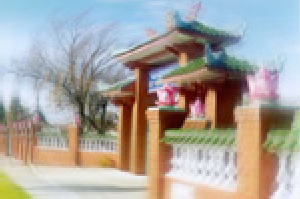 Mật TôngMật TôngMật TôngWebmaster:quangduc@tpg.com.auTrở về Thư Mục Mật Tông